Supplemental material. Friendships predict resilient psychosocial functioning across multiple domains in a healthy community cohort of adolescentsAnne-Laura van Harmelen1*, Rogier A Kievit23, Konstantinos Ioannidis1, Sharon Neufeld1, Peter B. Jones1, Ed Bullmore1, Ray Dolan3, the NSPN consortium13, Peter Fonagy4 & Ian Goodyer1.Measures used to assess psychosocial functioning:Psychopathology symptoms:MFQ (Mood and Feelings Questionnaire)The mood and feelings questionnaire(Angold et al. 1995) is a 33 item self-report questionnaire measuring current (past two weeks) depressive symptoms. As only 5 of the 33 items had an endorsement of the “always” category that was above 5%, we combined all “always” responses with “mostly” responses. In our sum score, higher scores indicated more severe depressive symptoms. At baseline, internal consistency of the MFQ was excellent (Cronbach’s alpha=.93). RCMAS (Revised Children’s Manifest Anxiety Scale)We assessed anxiety symptoms with the RCMAS self-report questionnaire(Reynolds & Richmond 1997). Responses ranged from either always, mostly, sometimes or never. The internal consistency for the total sumscore was excellent at baseline (alpha=.94). S-LOI (Short Leyton Obsessional Inventory)The LOI is an 11 item self-report questionnaire that measures obsessional/anxiety symptoms(Bamber et al. 2002). Responses ranged from ‘always’, ‘mostly’, ‘sometimes’ to ‘never’. At baseline, the internal consistency for the sum score was good (alpha= .84). K10 (Kessler Psychological Distress Scale)We assessed psychological distress with the Kessler Psychological Distress scale (K10(Kessler et al. 2002; Furukawa et al. 2003)). Responses on the K10 range from “None of the time” to “All the time” along a five point scale. Internal consistency at baseline of the measure was very high (Cronbach’s alpha=.89). The behaviours checklist (BCL)The behaviours checklist is an 11 item self-report questionnaire for symptoms of antisocial behaviour based on DSM IV conduct disorder items. Responses on these items ranged from ‘always’, ‘mostly’, ‘sometimes’ to ‘never’. Endorsements on the “mostly” category were rare, with ten of the 11 items not reaching 5% of respondents, therefore, the “always” and “mostly” categories were combined. This measure has not been previously published. Internal consistency of the measure was good at baseline (Cronbach’s alpha=.74).Personality traits:APSD (Antisocial Process Screening Device)The Antisocial Process Screening Device is a 20 item scale measuring psychopathic traits(Frick et al. 2000). Responses on the APSD are “Not at all true”, “Somewhat true” and “Certainly true”. Internal consistency of the full measure was high with Cronbach’s alpha (.73 for the entire sample), which indicates adequate internal consistency at baseline. CADS (Child and Adolescent Dispositions Scale)The Child and Adolescent Dispositions Scale(Lahey et al. 2008) was used to measure the dispositional traits: prosociability, negative emotionality and daring. Participants were ask to rate items on how the description best describes them (answered: “not at all”, “just a little”, “Pretty much/pretty often” and “Very much/very often”). Internal consistency at baseline for the sum scores of these dimensions was good (i.e. prosociality alpha=.78, emotionality alpha=.72, and daring=.77).ICU (Inventory of Callous-Unemotional Traits)We used the Inventory of Callous-unemotional traits (ICU) to measure callous and unemotional traits(Kimonis et al.; Roose et al. 2010). Participants were asked how well a statement described them (responses given on a four point scale ranging from “Not at all true” to “Definitely true”). Internal consistency at baseline was good (Cronbach’s alpha = .82). SPQ (Schizotypal Personality Questionnaire)The Schizotypal Personality Questionnaire (SPQ) is a 74 item scale measuring schizotypal personality traits(Raine 1991). Responses on the SPQ are a yes or no endorsement. We used a total SPQ sum score where higher scores indicated more schizotypal symptoms. In NSPN, the internal consistency of the SPQ at baseline was excellent (Cronbach’s alpha = .94).The Barratt Impulsivity Scale (BIS-11) The Barratt Impulsivity Scale (BIS)(Stanford et al. 2009) is a 30 item scale measuring impulsivity personality traits. Participants were asked to think about how well each item describes how they act (responses range from “rarely” to “always”). We used the total sum score, where a higher score suggests more impulsivity. Internal consistency was good (Cronbach’s alpha=.82). Mental Well Being The Warwick-Edinburgh Mental Well Being Scale (WEMWBS) Mental well-being was assessed with the Warwick-Edinburgh Mental Well Being Scale (WEMWBS)(Tennant et al. 2007).  Participants were asked to respond to how well each statement described their experiences in the last two week (answers ranged from “none of the time” to “all of the time” on a 5 point likert scale). We used a total sum score as total WEMWBS score where higher scores indicate better mental well-being. Internal consistency for the WEMWBS was very high at baseline (Cronbach’s alpha = .92).Table S1, Sample descriptives.Table S2, Results principle component analyses for PSF and Childhood family experiencesRegressions between relationship childhood family experiences and PSFThe relationship between childhood family experiences (CFE) on PSF. This relationship could be described as quadratic (Figure 1) (Est=-0.76, SE=0.03, t= -24.87, P<2e-16 & ^2: Est=0.05, SE=0.006, t=7.32, P=3.66e-13). This quadratic model fitted the data better (F(1,1887)=53.58, P=3.659e-13) than a linear model (Est=-0.61, SE=0.02, t= -26.45, P<2e-16, R2=.27).  In this quadratic relationship, childhood family experiences explained 29% of the variance in PSF. A cubic model (Figure S1) (Est=-0.76, SE=0.03, t= -24.82, P<2e-16 & ^2: Est=0.08, SE=0.014, t=5.97, P= 2.88e-09, ^3: Est=-0.004, SE=0.001, t=-2.94, P=.003), fitted the data slightly better than the quadratic model (F1,1886)=8.61, p=.003). However, the cubic model similarly explained 29% of variance, and there was only a marginal improvement when using Bayesian information criteria (BIC quadratic: 8043.466, BIC cubic: 8042.398). Therefore, for reasons of parsimony, we retained the quadratic model instead. Note that the cubic model revealed virtually identical results (see Table S3). Table S3 predictors of resilient functioning as calculated from the cubic relationship between PSF and childhood family experiences.PCA for longitudinal analysis sample (N=1093)For the longitudinal analyses we re-ran all analyses in the sample that had complete data on all measures at both times (N=1093). At time 1, the first component of a PCA for PSF explained 44% of variance. At time 2, a PCA revealed a first component that explained 46% of variance in PSF (see Table S5 for the loadings). Next we re-ran the PCA for childhood family experiences. To reduce the impact of the timing of the assessment on recall of childhood family experiences (Shaffer et al. 2008) we added both time points in one PCA. The resulting first component in this PCA explained 32% variance in the APQ and MOPS assessments at time 1 and 2 (Table S5). We then predicted PSF (time 1 or 2) from childhood family experiences in two separate regression analyses. Both models showed that childhood family experiences were a predictor of PSF of comparable magnitudes. At time 1 we found a quadratic relation between childhood family experiences and PSF (Est=-0.51, SE=.03, t=-16.56, p<2e-16, ^2: Est=0.02, SE=.005, t=4.16, p=3.38e-05, R2adj=.24). This relation fit the data better than a linear relationship (F(1,1090)=17.34, P=.3.376e-05). A cubic relationship was not better than the quadratic relationship (F(1,1089)=0.07, p=.79). At time 2, a similar quadratic relationship was established between childhood family experiences and PSF (Est=-0.56, SE=.03, t=-17.68, p<2e-16,^2: Est=0.03, SE=.006, t=4.55, p=5.96e-06, R2adj=.27). This model fits the data better than a linear model (F(1,1090)=20.71, p=5.957e-06), whereas a cubic model did not improve the model (F(1,1089)=.39, P=.53).  From these regressions, we extracted individual residual scores at times 1 and 2 as a proxy for degree of resilient functioning. Table S4, First components for PSF and childhood family experiences in N=1093.Figure S1. The Cubic relationship between PSF and Childhood family experiences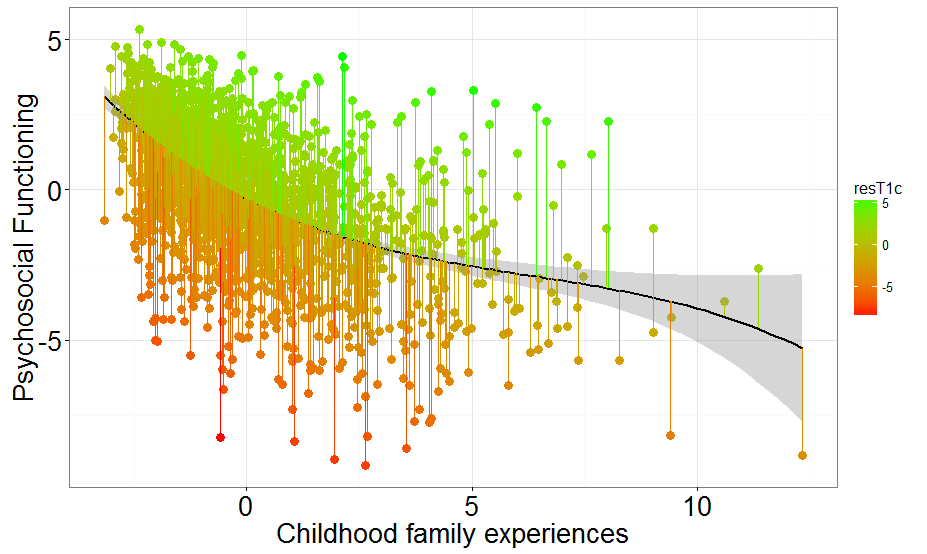 Neuroscience in Psychiatry Network (NSPN) Consortium author listChief investigator: Ian Goodyer Principal investigators: Edward Bullmore, Raymond Dolan, Peter Fonagy, Peter Jones,Associated faculty: Peter Dayan, Paul Fletcher, John Suckling, Nikolaus Weiskopf, Pasco FearonProject managers: Becky Inkster, Gita Prabhu Postdoctoral research associates and associated research fellows: Eran Eldar, Tobias Hauser, Konstantinos Ioannidis, Rogier Kievit, Gemma Lewis, Alda Mita, Michael Moutoussis, Sharon Neufeld, Ela Polek-MacDaeid, Rafael Romero-Garcia, Lizanne Schweren, Michelle St Clair, Jan Stochl, Roger Tait, Beatrice Kiddle, Umar Toseeb, Anne-Laura van Harmelen, Petra Vértes, Kirstie Whitaker, Geert-Jan Will, Gabriel Ziegler,Jorge ZimbronPhD & MSc students: Joost Haarsma, Sian Emma Davies, Juliet Griffin, Michael Hart, Jakob Seidlitz, Max Shinn, František Váša, Konrad Wagstyl, Jessica FritzData managers: Cinly Ooi, Barry WidmerResearch assistants: Ayesha Alrumaithi, Sarah Birt, Kalia Cleridou, Hina Dadabhoy, Ashlyn Firkins, Sian Granville, Elizabeth Harding, Alexandra Hopkins, Daniel Isaacs, Janchai King, Clare Knight, Danae Kokorikou, Christina Maurice, Cleo McIntosh, Jessica Memarzia, Harriet Mills, Ciara O’Donnell, Sara Pantaleone, Jennifer Scott, Alison Stribling, Nicole CreasyAdministration team: Junaid Bhatti, Neil Hubbard, Natalia Ilicheva, Michael Kentell, Ben Wallis, Laura VillisTime 1 (baseline) (N=1890):MedianMeanSDSEminmaxPSFMFQ total scoreMFQ total score1517.5411.540.27064RCMAS total scoreRCMAS total score1617.8211.990.28056LOI total scoreLOI total score34.774.840.11032BEH total scoreBEH total score11.191.840.04020k10 total scorek10 total score89.467.020.16039APSD total scoreAPSD total score1111.774.420.1231CADS prosocCADS prosoc4241.045.360.121852CADS negemotCADS negemot1515.193.830.09728CADS daringCADS daring1212.223.230.07520SPQ total scoreSPQ total score2021.4513.490.31072WEMBS total scoreWEMBS total score5048.639.420.221670ICU total scoreICU total score2020.877.880.18154BIS total scoreBIS total score6161.789.910.2334102First component scoreFirst component score0.3302.390.06-9.175.33Childhood family experiencesAPQ positiveAPQ positive1110.792.820.06315APQ inconsistentAPQ inconsistent66.392.530.06315APQ poorsupAPQ poorsup66.522.580.06315APQ involveAPQ involve109.352.660.06315APQ punishAPQ punish33.721.590.04315MOPS maternal abuseMOPS maternal abuse00.891.860.04015MOPS maternal indiffMOPS maternal indiff01.082.260.05018MOPS maternal controlMOPS maternal control33.152.550.06012MOPS paternal abuseMOPS paternal abuse01.292.630.06015MOPS paternal indiffMOPS paternal indiff02.083.910.09018MOPS paternal controlMOPS paternal control22.342.40.06012First component scoreFirst component score-0.4802.030.05-3.1612.32N=1890Psychosocial functioning (PSF)Childhood family experiencesFirst componentSE2.392.03%var0.440.37Factor loadings:MFQ-0.37APQ positive parenting0.33RCMAS-0.36APQ inconsistent parenting-0.13LOI-0.29APQ poor supervision-0.24BEHTOT-0.24APQ involvement0.33K10-0.35APQ corporal punishment-0.23APSD-0.25MOPS maternal abuse-0.35CADS_Prosoc0.12MOPS maternal indifference-0.34CADS_NegEmo-0.29MOPS maternal control-0.33CADS_daring-0.01MOPS paternal abuse-0.34SPQ-0.33MOPS paternal indifference-0.33WEMBS0.31MOPS paternal control-0.30ICU-0.23BIS-0.24Baseline EstbetaSEtPr(>|t|)(N=1890)Friendship0.200.410.0117.78< 2e-16***Family0.020.070.012.850.00**Age0.050.070.013.300.00***Gender0.330.080.083.940.00***SES0.00-0.010.00-0.410.69N=1093Psychosocial functioning Psychosocial functioning Childhood family experiencesChildhood family experiencesChildhood family experiencesFirst componentT1T2T1&T2T1&T2SE2.402.452.66%var0.440.460.32Factor loadings:T1T2T1T2MFQ-0.37-0.36APQ positive parenting0.250.25RCMAS-0.36-0.36APQ inconsistent parenting-0.08-0.08LOI-0.28-0.27APQ poor supervision-0.16-0.15BEHTOT-0.23-0.23APQ involvement0.250.24K10-0.35-0.35APQ corporal punishment-0.16-0.16APSD-0.25-0.24MOPS maternal abuse-0.25-0.25CADS_Prosoc0.130.16MOPS maternal indifference-0.25-0.25CADS_NegEmo-0.29-0.27MOPS maternal control-0.22-0.22CADS_daring0.010.01MOPS paternal abuse-0.24-0.23SPQ-0.33-0.33MOPS paternal indifference-0.23-0.23WEMBS0.320.32MOPS paternal control-0.21-0.20ICU-0.24-0.25BIS-0.24-0.24